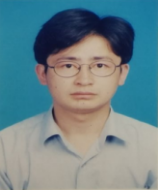 姓名：姜荣     职称：副教授个人简介（选填）男，1974年5月生，中共党员，江苏海门人，硕士研究生专业研究领域物流管理、供应链管理专著与论集（必填*）服务供应链信息共享、合作关系与企业绩效的关系研究转移价格的供应链激励机制与道德风险问题研究讲授课程 （选填）运筹学、统计学